Tájékoztatólevél a Semmelweis Egyetem Gyógyszerésztudományi Kar ötödéves gyógyszerészhallgatók záróvizsga előtti szakmai gyakorlatához kapcsolódó, szemináriumi képzések megvalósításárólKedves Gyógyszerészhallgató!A Semmelweis Egyetem Gyógyszerésztudományi Kara a Magyar Gyógyszerészi Kamarával közösen 2021 februárjától folytatja azt az oktatási programot, amelynek a célja, hogy segítse az Ön záróvizsgára való felkészülését, valamint a diploma utáni munkavégzését főként közforgalmú gyógyszertári vonatkozásban. A négy alkalomból álló oktatási program a korábbi tanulmányai során tárgyalt, egyes témák gyakorlati aspektusainak megismerését célozza. A tárgyalásra kerülő témakörök és a képzések időpontjai az alábbiak:Támogatás-elszámolás a gyógyszertárban – 2021. február 8. (hétfő)A gyógyszertári gazdálkodás alapjai – 2021. március 8. (hétfő)Készletgazdálkodás a gyógyszertárban – 2021. március 29. (hétfő)A gyógyszertár minőségügyi rendszere – 2021. május 3. (hétfő)A képzési alkalmak általános leírása:Helyszín: Online képzés (Moodle-Zoom rendszer)Időtartam: 9:00 – 14:30Oktatási szerkezet:Kiscsoportos, esettanulmányokon alapuló képzés. Egy képzési napon egy csoportnak 3 db 90 perces órája lesz, három szakmai előadóval.Az évfolyam három kiscsoportra lesz osztva (A1 és A2, B1 és B2, C1 és C2).A projekt a Gyógyszerésztudományi Kar és a Magyar Gyógyszerészi Kamara együttműködésével valósul meg az EFOP-3.4.3-16-2016-00007 pályázat keretében. Az egy képzési alkalomhoz (témakörhöz) tartozó teljes tananyag szerkezete:Három, a témakörhöz kapcsolódó szakmai anyag elméleti tézispontokkal és esettanulmányokkal.Beadandó (a közforgalmú gyógyszertárban megoldandó) feladatlap.A képzés során kötelező minden beadandó feladatlapot kitölteni, amelyeket a Semmelweis Egyetem E-learning rendszerének segítségével lehetséges letölteni, elektronikusan megoldani, majd a későbbiekben kijelölt határidőknek megfelelően leadni/feltölteni a Moodle rendszerbe (a gyakorlati hely pecsétjével és a gyógyszertárvezető aláírásával ellátva). A fent említett képzések mellett 2021. május 17-én (hétfőn) egy általános, záróvizsga felkészítő alkalmat is szervezünk, amelyen a záróvizsga tételeinek átnézésére lesz lehetőség, illetve a diploma kézhezvételét követendő teendőket is bemutatjuk.Kérjük aktív együttműködését a képzéseken, amelyek jelentősen hozzájárulnak a jövőben szükséges gyakorlati ismereteinek elsajátításához! A jelen, záróvizsga előtti szakmai gyakorlati program teljesítésének alapvető feltétele a négy képzési alkalomnak megfelelő 75%-os részvételi arány (minimum három alkalom), illetve mind a négy beadandó feladatlap megoldása. A képzési program teljesítése része a záróvizsga előtti szakmai gyakorlat tantárgyi követelményeinek.Budapest, 2021. januárEredményes munkát és sikeres felkészülést kívánva,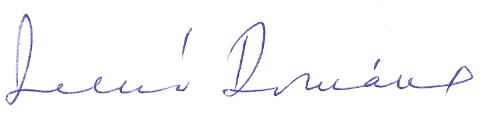           Dr. Zelkó RománaEGYGYSZI igazgató, egyetemi tanárZáróvizsga előtti szakmai gyakorlati program 2020/2021. II. félévZáróvizsga előkészítő: 2021. május 17. (hétfő)Az esetleges változtatások jogát fenntartjuk!IdőpontFő témaRészletek - témákElőadók2021. Febr. 8.(hétfő)9:00 – 14:30Támogatás-elszámolás a gyógyszertárbanA gyógyszer- és GYSE támogatás rendszere (90 perc)Dr. Hankó Z.2021. Febr. 8.(hétfő)9:00 – 14:30Támogatás-elszámolás a gyógyszertárbanTámogatott vényekkel szembeni elvárások – az eRecept gyakorlati aktualitásainak bemutatása (90 perc)Dr. Bertalan L.2021. Febr. 8.(hétfő)9:00 – 14:30Támogatás-elszámolás a gyógyszertárbanA patikai támogatás-elszámolás gyakorlata (90 perc)Dr. Sohajda A.2021. Márc. 8.(hétfő)9:00 – 14:30A gyógyszertári gazdálkodás alapjaiFelelősségi körök a gyógyszertári vállalkozásban minőségbiztosítási fókusszal (90 perc)Dr. Hankó Z.2021. Márc. 8.(hétfő)9:00 – 14:30A gyógyszertári gazdálkodás alapjaiKöltségelemek a gyógyszertár-működtetésben holisztikus megközelítéssel (teljes bevételi és kiadási szerkezet) (90 perc)Dr. Torma Á.2021. Márc. 8.(hétfő)9:00 – 14:30A gyógyszertári gazdálkodás alapjaiA humán erőforrás gazdálkodás eszközei és minősége (minőségbiztosítási fókusszal) (90 perc)Dr. Sohajda A.2021. Márc. 29.(hétfő) 9:00 – 14:30Készletgazdálkodás a gyógyszertárbanLogisztikai alapok (90 perc)Dr. Hankó Z.2021. Márc. 29.(hétfő) 9:00 – 14:30Készletgazdálkodás a gyógyszertárbanKészletezési modellek a gyógyszertári gyakorlatban (90 perc)Dr. Sohajda A.2021. Márc. 29.(hétfő) 9:00 – 14:30Készletgazdálkodás a gyógyszertárbanA készletgazdálkodás gyógyszertári gyakorlata (informatikai lehetőségek) (90 perc)Dr. Torma Á.2021. Máj. 3.(hétfő)9:00 – 14:30A gyógyszertár minőségügyi rendszereA gyógyszertárral szemben támasztott építészeti, tárgyi, felszerelési elvárásokDr. Sohajda A.2021. Máj. 3.(hétfő)9:00 – 14:30A gyógyszertár minőségügyi rendszereA gyógyszertári munka minőségi aspektusai, hatósági elvárásokDr. Hankó Z.2021. Máj. 3.(hétfő)9:00 – 14:30A gyógyszertár minőségügyi rendszereA gyógyszertár belső minőségügyi rendszereDr. Brezanóczy F.